Honfoglalás Lovas és Lövészklub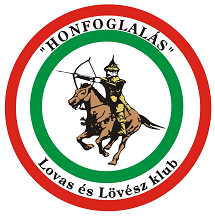 Keresztessy János Minősítő EmlékversenyVersenykiírásVerseny célja: Versenylehetőség biztosítása, a sportolóink felkészültségének ellenőrzése, minősítés megszerzése, sportbaráti kapcsolatok ápolása.Verseny neve: Keresztessy János minősítő emlékverseny.Verseny helye: Jászberény, Hábencius lőtérpark ( Jászboldogházi út )Verseny ideje: 2020.08.09, 8:00-tól.Versenyszámok: -sportpisztoly 10 lövés                             -kpgypisztoly 10 lövés                             -nyilt.ir.kispuska 30 lövés 		        -Skeet 25Technikai előírások: MSSZ szabályai szerint, korcsoport meghatározás nélkül.Nevezés: A helyszínen 8:00-tól 11:00-ig ,  vagy a habencius@pr.hu email címen.  Info: 06-30/858-7812Nevezési díj: 2000.huf/versenyszám.Díjazás: Versenyszámonként 3-3 induló esetén, érem.Óvás: 5000Huf.Egyebek: A rendezés költségei a Honfoglalás L.L.K-t, további költség a résztvevőket terheli.Kérjük az MSSZ-t hogy versenyünket engedélyezze. Erről a klubot a benyújtott versenykiírás másodpéldányán értesíteni szíveskedjen. A klub által felkért versenybírók: Hábencius Ferenc Vezetőbírónak, Hábenczius Tamás Értékelő bírónak. Gyakorló  bíróknak, Gyenes Kálmán és Hábencius Ferencné. „Étkezés folyamatosan.”									    Hábencius Ferenc								………………………………								            Honfoglalás LLK Elnök